Partnership Information Request Form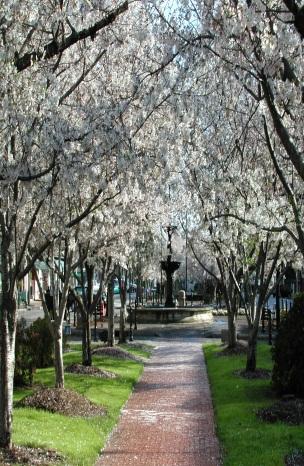 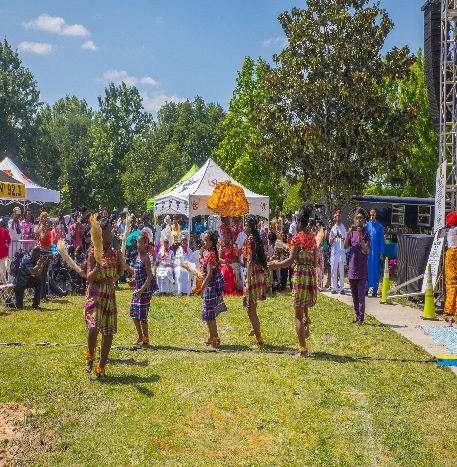 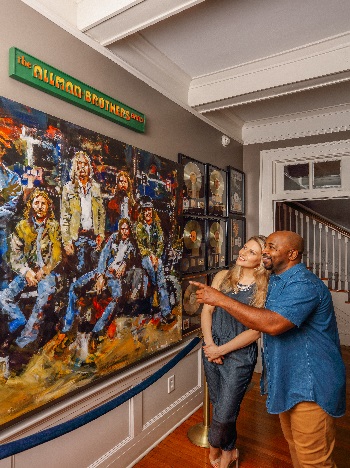 Visit Macon is a dynamic destination marketing organization that shares Macon’s story with visitors, meeting and convention planners, sports event planners and attendees, motor coach groups, leisure visitors, new residents, and other partners in order to bring people and revenue into the community and area businesses.Required Information:Business Name:  __________________________________________________________Primary Contact & Title: ____________________________________________________Mailing Address: __________________________________________________________City: ________________________ State: _________________ Zip: _________________Telephone: (______) _________________   Web Address: _________________________  E-mail: _________________________________________________________________Please check all categories below, which would apply to your business:Arts/Entertainment/Nightlife			Salon/SpaCatering/Restaurant				ShoppingCollege/University				Sports & Recreation Accommodations/Meeting Space		Tours & Sightseeing 
Annual Partnership Cost:   $100Kindly complete this form and return to: Visit MaconAttn: Chris Abbott450 Martin Luther King, Jr. Blvd. Macon, GA 31201You may also scan this application and send to cabbott@visitmacon.org Benefits and ValuesIn 2019, tourism in Macon…Supported 3,867 jobsGenerated $409.60 million in direct tourist spendingGenerated $18.20 million in state tax revenues Generated $11.10 million in local tax revenuesGenerated $104.32 million in payrollEach Bibb County household would need to be taxed an additional $504 per year to replace taxes generated by tourism economic activity. Without jobs supported by tourism, unemployment would have jumped from 3.9% to 9.6%.The Macon-Bibb County CVB works closely with community partners to promote their businesses to the traveling public. Our staff strives to develop and implement effective marketing strategies to increase the number of overnight visitors to Macon, GA and to foster economic development. As a CVB member, you will receive the following benefits:Enhanced listing on VisitMacon.org and in the Visit Macon annual Travel Guide. Brochures and information distributed in the Visitor Centers. Destination Specialists at both Visitor Centers provide information to more than 60,000 visitors annually.Invitations to participate in or be marketed by Visit Macon through special events. Events include familiarization tours; showcase events like Macon on My Mind; regional and national trade shows; host travel writers and meeting planners.Potential to appear in marketing videos – e.g. That Guy You Met Today, Atlanta Eats. Promotions and special events listed in CVB social media accounts. Member spotlight in newsletters.Access to CVB Partner Portal – online access to convention and meeting information & ability to post coupons and/or specials.Complimentary use of CVB meeting space.Complimentary scheduling of I Am Macon training sessions for staff members. Invitation to Visit Macon Annual Meeting, holiday party and other member-only events.